				FORM CRED 845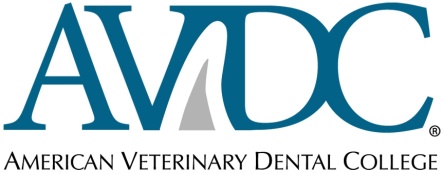 Credentials Committee Form for Book Chapter ReviewREVIEWER’S REPORT  (Delete or add comments as appropriate)SUMMARY and Recommendation:    (Mark one)Note: The Approve/Non-Approve decision is to be based on content of the report. If the report is unclear in presentation or incomplete in specific content areas, but is generally acceptable otherwise, use the Request for Clarification option.  Save this review as: Code number and  YourLASTNAME and Approve or NotApprove  and CREP points or Article status you recommend if approved (e.g. CREP 0903  Harvey Approve 2 points or Second Article). Send it to the Credentials Committee chair by uploading it to DMS while the document this review relates to is open (click the Attach File command on the command bar at the top of the document screen, follow the on-screen instructions to browse to and upload the review file, and then be sure to click Save Changes on the command line at the top of the screen).Code number:Short title of submission:AVDC Policy Pre-2014 CREP Requirement item  OR 2014 Publication Requirement Item ( Delete one)Dental Discipline: (Required only for pre-2014 CREP policy)(Delete as necessary)   Endodontics OR Oral Medicine OR Oral Surgery OR Periodontics OR Prosthodontics/Restorative Dentistry Radiology OR OtherSubmission Type:   Book chapterSupervisor Report:Does the Supervisor Report confirm that:The trainee/resident was the sole or first author.The trainee/resident conducted the literature research.The trainee/resident wrote the first draft without assistance.The draft chapter was reviewed by the Book Editor.The trainee/resident wrote the final version as submitted to the Publisher.Is the item accurately categorized as a book chapter?	YES	NO     Comments:			Is the dental discipline accurately categorized?				YES	NO     Comments:Are all directly relevant published original-content articles appropriately cited and are any conclusions or recommendations that the author draws from the chapter appropriate? YES 	NO 	Comments:Is the content logically organized, and does it fully cover what would be expected in a book chapter with that title?YES 	NO 	Comments:Is the content accurate and sufficiently comprehensive for use as a text-book, and is it adequately referenced? YES 	NO 	Comments:Is the chapter clearly written? YES	  NOComments:Does the chapter warrant the CREP points or First/Second Article status recommended by the Supervisor?          YES	  NO Comments:____	Unable to review. Quality of the images submitted is too poor to permit review in electronic format. Recommend return to applicant un-reviewed.____	Unable to complete review. Recommend opinion from expert in area identified in Comments, below.____	Full approval.____	Borderline approval. Although the article is not perfectly written, shortcomings in presentation are insufficient to warrant non-approval in an article that is suitable in content.____	Request clarification before Approve/Non-Approve decision is made.	Include in Comments (below) exactly what clarification is needed. It is assumed that if the trainee provides the requested material adequately, the chapter will be approved. ____	Do not approve (requires justification).  Use Comment space for specifics	Comments: Name of Reviewer:Date reviewed and sent to Cred Comm chair:	